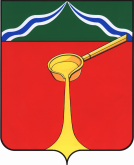 Калужская областьАдминистрация муниципального района«Город Людиново и Людиновский район»П О С Т А Н О В Л Е Н И Е от  «05 » августа 2019 г.                                                                                                №  1032О внесении изменений в постановление администрации муниципального района от 04.04.2013г. №410 «Об утверждении административного регламента предоставления муниципальной услуги "Выдача разрешений на право организации розничного рынка"»В соответствии со ст.ст. 7, 43 Федерального закона от 06.10.2003 N 131-ФЗ «Об общих принципах организации местного самоуправления в Российской Федерации», ст. 11.2 Федерального закона от 27.07.2010 N 210-ФЗ «Об организации предоставления государственных и муниципальных услуг», Уставом муниципального района «Город Людиново и Людиновский район», администрация муниципального района «Город Людиново и Людиновский район»ПОСТАНОВЛЯЕТ:1. Внести в постановление администрации муниципального района «Город Людиново и Людиновский район» от 04.04.2013г. №410 «Об утверждении административного регламента предоставления муниципальной услуги "Выдача разрешений на право организации розничного рынка"» следующие изменения:	1.1.  Изложить пункт 5.5 в новой редакции: «5.5. Письменная жалоба подлежит рассмотрению в течение пятнадцати рабочих дней со дня ее регистрации, а в случае обжалования отказа – в течение пяти рабочих дней со дня её регистрации».	2. Контроль за исполнением постановления возложить на заместителя главы администрации муниципального района «Город Людиново и Людиновский район» Т.А. Давыдову.	3. Настоящее постановление вступает в силу с момента подписания и подлежит опубликованию в установленном законом порядке.Заместитель главы администрациимуниципального района 								О.В. ИгнатоваПодготовил:  Турханов А.В.согласовано:Заместитель главы администрации						Т.А. ДавыдоваНачальник отдела юридического сопровождения 							Л.А. Катунцева